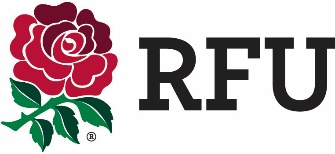 Playing Adult Rugby – Player Approval FormApproval for a male or female 17 year old to play adult rugby is required under Regulation 15.  Due to new DBS and Safeguarding Requirements from 2019 this is a 2-stage process.  In addition to the individual player being approved, the Club also need approval to play 17 year olds in adult rugby by completing the Playing Adult Rugby – Club Approval Form and process.This form should be read and actioned alongside the Age Grade Codes of Practice at www.englandrugby.com/codesofpractice.  Please see separate form for England Academy Players.The ultimate consideration must be for the welfare and safety of the player and those they play with/against.There must be clear communication with all those involved in and affected by the decision.  The following aspects must be considered:The physical and social development of the individual and their playing colleaguesThe skill level and experience of the individualThe individual’s playing position in the teamThe competitive standard of the particular match and playing conditions.The form must be completed in full, endorsed by a coach of at least UKCC Level 2 and submitted to the Constituent Body (CB) for approval.  Once approved, the player can play adult rugby, not before. Coach Endorsement (This assessment must be endorsed below by a coach of at least UKCC Level 2):Declaration: We certify that all the information on this form is correct and if approved, agree to play the above player in Adult Rugby in accordance with RFU Regulation 15 (Age Grade Rugby).Please send the completed form to your appointed CB official for Playing Adult Rugby Approval or CB Honorary Secretary for review and approval.Constituent Body Player Approval:Does the Constituent Body approve the club’s assessment process and findings to allow the player to play adult rugby?  Approval is for up to 12 months, until the player 18 years of agePlayer Full Name:Player Full Name:RFU ID Number:RFU ID Number:Club:Club:School/College:School/College:Date of Birth:Date of Birth:Current Age Band:Age Grade Playing Position(s):Age Grade Playing Position(s):Age Grade Playing Position(s):Age Grade Playing Position(s):Age Grade Playing Position(s):Potential Adult Playing Position(s): Note: Players aged 17 years old are not permitted to play or train in adult rugby in the front row.Potential Adult Playing Position(s): Note: Players aged 17 years old are not permitted to play or train in adult rugby in the front row.Potential Adult Playing Position(s): Note: Players aged 17 years old are not permitted to play or train in adult rugby in the front row.Potential Adult Playing Position(s): Note: Players aged 17 years old are not permitted to play or train in adult rugby in the front row.Potential Adult Playing Position(s): Note: Players aged 17 years old are not permitted to play or train in adult rugby in the front row.Number of years the player has played rugby:Number of years the player has played rugby:Number of years the player has played rugby:Number of years the player has played rugby:Number of years the player has played rugby:Representative rugby the player has played since 15 years old (include DPP, Academy & Centre of Excellence):Representative rugby the player has played since 15 years old (include DPP, Academy & Centre of Excellence):Representative rugby the player has played since 15 years old (include DPP, Academy & Centre of Excellence):Representative rugby the player has played since 15 years old (include DPP, Academy & Centre of Excellence):Representative rugby the player has played since 15 years old (include DPP, Academy & Centre of Excellence):All adult team(s) the player is likely to play for:All adult team(s) the player is likely to play for:All adult team(s) the player is likely to play for:All adult team(s) the player is likely to play for:All adult team(s) the player is likely to play for:Will the player also continue to play Age Grade Rugby?Will the player also continue to play Age Grade Rugby?Will the player also continue to play Age Grade Rugby?Will the player also continue to play Age Grade Rugby?Will the player also continue to play Age Grade Rugby?Reason for the player to play out of their Age Grade:Reason for the player to play out of their Age Grade:Reason for the player to play out of their Age Grade:Reason for the player to play out of their Age Grade:Reason for the player to play out of their Age Grade:Reason for the player to play out of their Age Grade:Reason for the player to play out of their Age Grade:Requested start date for playing Adult RugbyNote: Approval is for up to 12 months, until the player is 18 years of ageRequested start date for playing Adult RugbyNote: Approval is for up to 12 months, until the player is 18 years of ageRequested start date for playing Adult RugbyNote: Approval is for up to 12 months, until the player is 18 years of ageRequested start date for playing Adult RugbyNote: Approval is for up to 12 months, until the player is 18 years of ageRequested start date for playing Adult RugbyNote: Approval is for up to 12 months, until the player is 18 years of agePlayer Assessment:To include findings and how each element was measured.  The Age Grade Codes of Practice provide guidance on supporting evidence and how it might be measured.Player Assessment:To include findings and how each element was measured.  The Age Grade Codes of Practice provide guidance on supporting evidence and how it might be measured.Suitable for Adult Rugby?Skill level and abilityYes/NoPhysical development for their ageYes/NoSocial & emotional development for their ageYes/NoAdditional comments & considerationsAssessing Coach Name:Signature:RFU ID Number:Date:Endorsing Coach name:Signature:RFU ID Number:Date:Proposed by:Signature:E-mail:Club Role:Parent or Guardian:Signature:E-mail:Date:YesNoDate:Approver:CB Role: